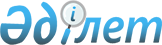 "Қазақстан Республикасы мен Қырғыз Республикасы арасындағы Одақтастық қатынастар туралы 2003 жылғы 25 желтоқсандағы шартқа өзгерістер енгізу туралы хаттаманы ратификациялау туралы" Қазақстан Республикасы Заңының жобасы туралыҚазақстан Республикасы Үкіметінің 2009 жылғы 18 қыркүйектегі N 1404 Қаулысы

      Қазақстан Республикасының Үкіметі ҚАУЛЫ ЕТЕДІ:

      "Қазақстан Республикасы мен Қырғыз Республикасы арасындағы  Одақтастық қатынастар туралы 2003 жылғы 25 желтоқсандағы шартқа өзгерістер енгізу туралы хаттаманы ратификациялау туралы" Қазақстан Республикасы Заңының жобасы Қазақстан Республикасының Парламенті Мәжілісінің қарауына енгізілсін.      Қазақстан Республикасының

      Премьер-Министрі                                     К. Мәсімов      ЖобаҚазақстан Республикасының ЗаңыҚазақстан Республикасы мен Қырғыз Республикасы арасындағы Одақтастық қатынастар туралы 2003 жылғы 25 желтоқсандағы шартқа өзгерістер енгізу туралы хаттаманы ратификациялау туралы      Астанада 2008 жылғы 17 сәуірде қол қойылған Қазақстан Республикасы мен Қырғыз Республикасы арасындағы Одақтастық қатынастар туралы 2003 жылғы 25 желтоқсандағы шартқа өзгерістер енгізу туралы хаттама ратификациялансын.      Қазақстан Республикасының

      ПрезидентіҚазақстан Республикасы мен Қырғыз Республикасы арасындағы Одақтастық қатынастар туралы 2003 жылғы 25 желтоқсандағы шартқа өзгерістер енгізу туралы хаттама      Бұдан әрі Уағдаласушы Тараптар деп аталатын Қазақстан Республикасы мен Қырғыз Республикасы,

      Қазақстан Республикасы мен Қырғыз Республикасы арасындағы Одақтастық қатынастар туралы 2003 жылғы 25 желтоқсандағы шартқа (бұдан әрі - Шарт) адалдығын растай отырып,

      төмендегілер туралы уағдаласты:1-бап      Шарттың 12-бабы мынадай редакцияда жазылсын: "Осы Шартта көзделген ережелерді кезең-кезеңімен іске асыру мақсатында Уағдаласушы Тараптар әрбір үш жылдық кезеңге Ынтымақтастық жөніндегі іс-шаралар жоспарын қабылдайды".2-бап      Осы Хаттама күшіне енгеннен кейін Шарттың ажырамас бөлігі болып табылатын Қазақстан Республикасы мен Қырғыз Республикасы арасындағы экономикалық интеграция жөніндегі іс-қимыл жоспарының күші жойылады.3-бап      Осы Хаттама қол қойылған күнінен бастап уақытша қолданылады және Шарттың 23-бабында көзделген тәртіппен күшіне енеді.

      2008 жылғы 17 сәуірде Астана қаласында, екі түпнұсқалық данада, әрқайсысы қазақ, қырғыз және орыс тілдерінде жасалды, бұл ретте барлық мәтіндердің күші бірдей.

      Осы Хаттаманың ережелерін түсіндіруде келіспеушіліктер туындаған жағдайда Уағдаласушы Тараптар орыс тіліндегі мәтінге жүгінеді.      Қазақстан Республикасы          Қырғыз Республикасы

             үшін                            үшін      Осымен, 2008 жылғы 17 сәуірде Астана қаласында қол қойылған Қазақстан Республикасы мен Қырғыз Республикасы арасындағы Одақтастық қатынастар туралы 2003 жылғы 25 желтоқсандағы шартқа өзгерістер енгізу туралы хаттаманың куәландырылған көшірмесі екендігін растаймын.      Қазақстан Республикасы

      Сыртқы істер министрлігі

      Халықаралық құқық департаментінің

      Басқарма бастығы                             Б. Пискорский
					© 2012. Қазақстан Республикасы Әділет министрлігінің «Қазақстан Республикасының Заңнама және құқықтық ақпарат институты» ШЖҚ РМК
				